350505WHaltegriff gerade Basic weiß, 500 mm Ø 32Art. 350505W AusschreibungstextHaltegriff gerade Basic für bewegungseingeschränkte Nutzer. 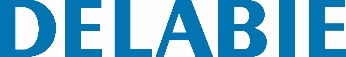 Rohr Ø 32, Mittenabstand 500 mm. Rohr Edelstahl pulverbeschichtet weiß. Verdeckte Befestigung durch Dreiloch-Wandflansch und Rosette. CE-Kennzeichnung.